          Міністерство освіти і науки України Міністерство охорони здоров’я України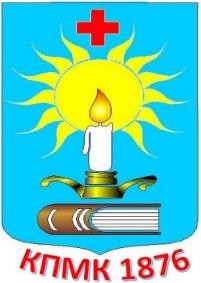 Кам’янець-Подільський медичний фаховий коледжЦиклова комісія освітніх компонентів, що формують спеціальні компетентності акушерського та хірургічного профілюЗАТВЕРДЖУЮЗаступник	директора	з навчальної роботи 	Т.М. Мошак«01» вересня 2023 р.СИЛАБУСосвітнього компонента«Репродуктивне здоровя підлітків»Галузь знань 22 Охорона здоров’яСпеціальність 223 МедсестринствоОсвітньо-професійний ступінь фаховий молодший бакалаврОсвітньо-професійна програма Акушерська справаВид освітньої компоненти: вибірковаМова викладання: державнаФорма викладання: деннаРозглянуто на засіданні циклової комісії освітніх компонентів, що формують спеціальні компетентності акушерського та хірургічного профілю  протокол № 1  від 31.08. 2023 рокуГолова ЦК	А.А. БоршулякКам’янець-Подільський 2023Структура силабусу освітнього компонента Загальна інформація про викладача.Назва освітнього компонента«Репродуктивне здоровя підлітків»Обсяг освітнього компонентаОзнаки освітнього компонентаПередумови вивчення освітнього компонентаГрунтується на попередньо вивчених ОК: біології, анатомії та фізіології людини, основи латинської мови, фармакології, медичної генетики, догляду за хворими та медична маніпуляційна техніка.Інтегрується з такими ОК:  медична біологія,  анатомія, фізіологія, мікробіологія, фармакологія. Мета і завдання освітнього компонентаМетою є вивчення особливостей функціонування репродуктивної системи підлітків, методів і форм планування сім’ї та регулювання народжуваності, основ сексології, причин, наслідків безпліддя, факторів, які порушують репродуктивне здоров’я.Знання та навички, що формуються при вивченні дисципліни, є фундаментом для застосування професійної діяльності при наданні допомоги при безплідді, наявності інфекцій, що передаються статевим шляхом, виборі методу контрацепції. Основні завдання ОК є:- Планування сестринського догляду по веденню безплідних пар, проведенняконсультування з питань контрацепції та планування сім’ї, при наявності інфекцій,що передаються статевим шляхом.- Встановлення медсестринського діагнозу при безплідді, наявності інфекцій, що передаються статевим шляхом, виборі методу контрацепції.-Проведення обстеження для виявлення причин інфекцій, що передаються статевим шляхом.Компетентності, які формує ОКЗагальні:Здатність до абстрактного мислення, аналізу та синтезу.Здатність застосовувати знання у практичних ситуаціях.Здатність спілкуватися державною мовою як усно, так і письмово.Здатність приймати обґрунтовані рішення.Здатність працювати в команді.Навички міжособистісної взаємодії.Здатність діяти на основі етичних міркувань.    Спеціальні:Здатність застосовувати професійні та правові стандарти в повсякденнійпрофесійній практиці.Здатність розпізнавати й інтерпретувати ознаки здоров’я і його змін, хвороби     чи інвалідності (оцінка/діагноз), обмежень можливості повноцінноїжиттєдіяльності і визначати проблеми пацієнтів при різних захворюваннях тастанах.Здатність задовольнити потреби пацієнта/клієнта протягом різних періодів     усього життя  шляхом планування, допомоги і виконання медсестринських              втручань, оцінки та корекції індивідуальних планів догляду, створених у співпраці з пацієнтом/клієнтом, особами, що доглядають, членами сім’ї та іншими медичними і соціальними працівниками.Застосовування професійних навичок (вмінь), медичних засобів, втручань та     дій для забезпечення пацієнтові/клієнтові гідного ставлення,приватності/інтимності/, конфіденційності, захисту його прав, фізичних,психологічних та духовних потреб на засадах транскультуральногомедсестринства, толерантної та неосудної поведінки.Здатність ефективно застосовувати сукупність професійних навичок (вмінь),медичних засобів, втручань та дій при оцінці функціонального станупацієнтів/клієнтів, підготовці їх до діагностичних досліджень та заборібіологічного матеріалу для лабораторних досліджень.Збереження власного здоров’я фахівця при здійсненні догляду, виконанніманіпуляцій та процедур, при переміщенні і транспортуванніпацієнта/клієнта.Здатність організовувати та управляти відповідним структурним підрозділом(лідерство та менеджмент).Здатність застосовувати знання про сучасні досягнення в предметній області.Результати навчання згідно профілю програми, після вивчення ОК:Володіти українською мовою для комунікації, ведення медичної та іншої ділової документації.Вести медичну документацію відповідно до чинних вимог.Дотримуватися правил безпеки життєдіяльності, техніки безпеки і охорони праці.Застосовувати фармакологічні засоби при здійсненні професійної  діяльності.Виконувати медичні маніпуляції та процедури відповідно до діючих фахових протоколів і алгоритмів з метою стабілізації функціонального стану організму.Проводити суб’єктивне та об’єктивне обстеження різних органів і систем пацієнта та оцінювати отримані дані. Проводити діагностику згідно спеціалізації: виявляти та оцінювати проблеми пацієнта.Планувати медсестринські втручання.Належно виконувати медичні маніпуляції з метою забезпечення особистої гігієни пацієнта.Вміти підготувати пацієнта, здійснити забір і скерування біологічного матеріалу на лабораторне та інструментальне дослідження.Надавати екстрену долікарську медичну допомогу на підставі діагнозу невідкладного стану.Здатність до точності при здійсненні взаємозалежних професійних функцій.Організовувати та проводити навчання пацієнтів та членів їхніх родин з медичних питань.Належно вести відповідну медичну документацію.Під час вивчення ОК у здобувачів освіти формуються соціальні навички(soft-skills):здатність	до	усного	спілкування,	вміння	переконувати	і аргументувати;вміння чітко і ясно висловлювати свої думки;самоосвіта, бажання змінюватися і удосконалювати свої вміння і навички;вміння працювати в групі, лідерські та моральні якості;приймати рішення відповідно до створеної ситуації, аналізувати певні явища;проявляти	творчий	підхід	для	вирішення	експериментальних проблем, креативне мислення;вміння подати інформацію іншим тощо.8.Методична картка освітнього компонентаЛекціїПрактичні заняттяСамостійна роботаСистема оцінювання та вимогиВиди контролю: поточний, підсумковий (диференційний залік).Методи контролю:фронтальне експрес-опитування; тестовий контроль;онлайн-тестування на платформі Всеосвіта;індивідуальне усне опитування;рішення ситуаційних завдань;контроль практичного тренінгу;метод самоконтролю та самооцінки, взаємоконтроль;Критерії оцінювання за 4-бальною шкалоюПолітика освітнього компонентаПолітика щодо академічної доброчесності.самостійне виконання навчальних завдань поточного та підсумкового контролів без використання зовнішніх джерел інформації (наприклад, окрім випадків дозволених викладачем, підготовки практичних завдань під час заняття);списування під час контролю знань заборонені (в т.ч. із використанням мобільних девайсів);самостійне виконання індивідуальних завдань та коректне оформлення посилань на джерела інформації у разі запозичення ідей, тверджень, відомостей.З метою запобігання, виявлення та протидії академічного плагіату в навчальних працях викладачів, здобувачів освіти в закладі розроблено«Положення про систему запобігання та виявлення академічного плагіату у навчальних працях працівників та здобувачів освіти Кам’янець-Подільського медичного фахового коледжу».Політика щодо відвідування.Політика щодо   відвідування   усіх   форм   занять   регламентується«Положенням про організацію освітнього процесу у Кам’янець- Подільському медичному фаховому коледжі»Здобувач зобов’язаний виконувати правила внутрішнього розпорядку коледжу та відвідувати навчальні заняття згідно з розкладом, дотримуватися етичних норм поведінки. Присутність на занятті є обов’язковим компонентом оцінювання. Політика щодо перескладання.Порядок відпрацювання пропущених занять з поважних та без поважних причин здобувачами освіти коледжу регламентується«Положенням про порядок відпрацювання студентами Кам’янець- Подільського медичного фахового коледжу пропущених лекційних та практичних занять».Політика щодо дедлайнів.Здобувачі освіти зобов’язані дотримуватися термінів, передбачених вивченням ОК і визначених для виконання усіх видів робіт.Політика щодо апеляції.У випадку конфліктної ситуації під час проведення контрольних заходів або за їх результатами, здобувач освіти має право подати апеляцію згідно з «Положенням про апеляцію результатів контрольних заходів знань здобувачами передвищої освіти Кам’янець-Подільського медичного фахового коледжу».Політика щодо конфліктних ситуацій.Кам’янець-Подільський медичний фаховий коледж прагне зберегти територію закладу місцем роботи та навчання для викладачів, співробітників і здобувачів освіти, де немає будь-яких форм забороненої дискримінації та переслідувань. Якщо у вас є сумніви з приводу такої поведінки, зверніться до психологічної служби коледжу (контактний телефон: 03849-9-02-64) або куратора групи.Кам’янець-Подільський медичний фаховий коледж дотримується стандартів, які сприяють повазі і людській гідності в освітньому середовищі, академічній доброчесності та професіоналізму. Сексуальні провини і насильство у відносинах в будь-якій формі суперечать місії і основним цінностям коледжу, порушують політику коледжу. Якщо ви, або хтось із ваших знайомих постраждав від сексуального насильства, переслідування або сексуальної експлуатації, зверніться до психологічної служби коледжу (контактний телефон: 03849-9-02-64).Перелік теоретичних питань для підготовки здобувачів освіти до диференційованого заліку1. Поняття про репродуктивне здоров’я. Основні показники.2. Біологічні основи репродуктивної системи жінки та чоловіка.3. Регуляція оваріально-менструального циклу. Жіночі статеві гормони.4. Гормональний обмін у чоловіка5. Поняття про планування сім’ї. Принцип «ДОВІРА».6. Форми природного планування сім’ї.7. Структура, організація, завдання служби планування сім’ї в Україні.8. ІНК в роботі служб планування сім’ї. Форми ІНК.9. Упровадження програм ІНК для жінок.10. Календарний метод планування сім’ї. Правила користування, оцінювання, консультування.11. Метод базальної температури. Правила користування, оцінювання,консультування.12. Натяг цервікального слизу, феномен папороті, симптом зіниці. Правила користування, оцінювання,консультування.13. Переваги та недоліки кожного методу природного планування сім’ї.14. Бар’єрні методи контрацепції. Різновиди. Механізм дії, ефективність.15. Види сперміцидів. Різновиди. Механізм дії, ефективність.16. Внутрішньоматкова контрацепція. Типи. Механізм дії. Показання тапротипоказання до застосування.17. Надання допомоги при типових і побічних діях та інших проблемах під час застосування ВМЗ.18. Гормональна контрацепція. Методи, механізм дії, правила вживання.19. Показання і протипоказання до застосування методів гормональної контрацепції.20. Пролонговані контрацептиви. Переваги і недоліки.21. Посткоітальна контрацепція. Типи, механізм дії, побічні ефекти.22. Використання простагландинів, побічні дії, можливі ускладнення.23. Контрацепція для підлітків, переваги та недоліки.24. Контрацепція для жінок понад 35 років та жінок з гормональними проблемами.25. Методи стерилізації жінок. Показання і протипоказання.26. Безплідний шлюб, жіноче, чоловіче безпліддя, поняття. Причини. Класифікація.27. Методи обстеження подружньої пари.28. Методи лікування безпліддя. Профілактика.29. Гормональна кольпоцитодіагностика.30. Імунологічно зумовлене безпліддя.31. Основи сексології.32. Екстракорпоральне запліднення.33. Правила техніки безпеки, охорони праці, протиепідемічного режиму,професіональної безпеки під час виконання мед сестринських втручань.12.Перелік практичних навичок для підготовки здобувачів освіти до диференційованого заліку1. Підготовка кабінету та гінекологічного крісла до роботи.2. Знезараження інструментів і підготовка їх до стерилізації.3. Приготування дезінфікуючих робочих розчинів.4. Проведення інформування, консультування, навчання методам і формампланування сім’ї.5. Консультування щодо методів природного планування сім’ї.6. Визначення тривалості менструального циклу.7. Вимірювання базальної температури.8. Оцінювання ступеня натягу цервікального слизу.9. Оцінювання симптому зіниці.10. Оцінювання феномену папороті.11. Проведення розрахунку фертильних днів.12. Проведення відбору пацієнтів для призначення гормональних контрацептивів.13. Проведення відбору пацієнтів для призначення бар’єрних контрацептивів тасперміцидів.14. Консультування та підготовка жінки до введення ВМЗ.15. Консультування підлітків з питань контрацепції.16. Консультування жінок віком понад 35 років та жінок з гормональнимипроблемами.17. Консультування жінок і чоловіків з питань використання різних методівдобровільної хірургічної стерилізації.18. Підготовка пацієнтів до проведення інструментальних методів.19. Підготовка чоловіка до обстеження.20. Підготовка подружньої пари до тестів на імунологічнозумовлене безпліддя.21. Консультування і навчання подружньої пари з питань сексології.22. Заповнення медичної документації.23. Проведення санітарно-освітньої роботи.24. Дотримання правил техніки безпеки, охорони праці, протиепідемічного режиму,професіональної безпеки під час виконання мед сестринських втручань.13. Орієнтовний перелік обладнання:Гінекологічний фантомПрезервативи, діагфагми, сперміциди, ковпачки, губкиКорнцанг або піцет   Предметне склоПіхвові дзеркалаЛожечка ФолькманаГінекологічне кріслоНабір інстументів для введення ВМСМедичні латексні рукавички ВМС14. Рекомендована література Нормативно-правова базаОсновна література1. Самойленко В.Б., Рой Г.Г., Мисік В.В. Репродуктивне здоров’я та плануваннясім’ї: Підручник. «Медицина», 2017. – 216 с.2. Акушерство і гінекологія: У 2 кн. – Кн.1: Акушерство підручник / В.І. Грищенко,М.О. Щербина, Б.М. Венцківський та ін.; за ред. В.І. Грищенка, М.О. Щербини. –2-ге вид. випр. – К.: ВСВ «Медицина», 2015. – 424 с.3. Акушерство і гінекологія: У 2 кн. – Кн.2: Гінекологія: підручник / В.І. Грищенко,М.О. Щербина, Б.М. Венцківський та ін.; за ред. В.І. Грищенка, М.О. Щербини. –2-ге вид. випр. – К.: ВСВ «Медицина», 2017. – 376 с. + 8 кольор. вкл. с. 38-81 Додаткова література1. 1. Акушерство та гінекологія: У 4 т.: національний підручник / за ред. акад. НАМНУкраїни, проф. В.М. Запорожана. – Т.1: Акушерство / В.М. Запорожан,В.К. Чайка, Л.Б. Маркін та ін.; «Медицина», 2013. – 1032 с.2. Акушерство: підручник / Кол. авторів; за ред. акад. НАН України В.І. Грищенка,проф. М.О. Щербини. – К.: Медицина, 2009. – 408 с.3. Запорожан В.М. Акушерство і гінекологія. – К.: «Здоров'я», Т. 1, 2. – 2000. –432 с.4. Жиляєв Н.И., Жиляєв Н.Н., Сопель В.В. Акушерство. Фантомний курс. – К, 2002,-210 с.5. Степанківська Г.К., Михайленко О.Т. Акушерство. – К:«Здоров'я», 2006. - 725с.6. Хміль С.В., Кучма З.М., Романчук Л.І. Акушерство: Підручник. – Тернопіль,2010. – 584 с.15. Інформаційні ресурси1.Асоціація акушерів – гінекологів України. [Електронний ресурс]. – Режимдоступу: www.aagu.com.ua2. Асоціація перинатологів України. [Електронний ресурс]. – Режим доступу:www.perinatolog.ua3. Законодавчі документи Кабінету Міністрів. –Електронний ресурс. – Режимдоступу: https://www.kmu.gov.ua/4. Накази Міністерства освіти і науки України. –Електронний ресурс. – Режимдоступу:https://mon.gov.ua/ua5. Накази Міністерства охорони здоров’я України. –Електронний ресурс. – Режимдоступу: http://moz.gov.ua/nakazi-mozВикладач  	(підпис)Назва	освітньоїкомпонентиРепродуктивне здоровя підлітківВикладачіВикладачіСобко Ніна Федорівна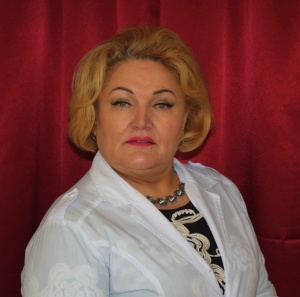 спеціаліст вищої кваліфікаційної категорії,викладач методист, викладач   акушерства, гінекології, невідкладних станів в акушерстві та гінекологіїБоршуляк Алла Анатоліївна спеціаліст вищої кваліфікаційної категорії, викладач   акушерства, гінекології, невідкладних станів в акушерстві та гінекології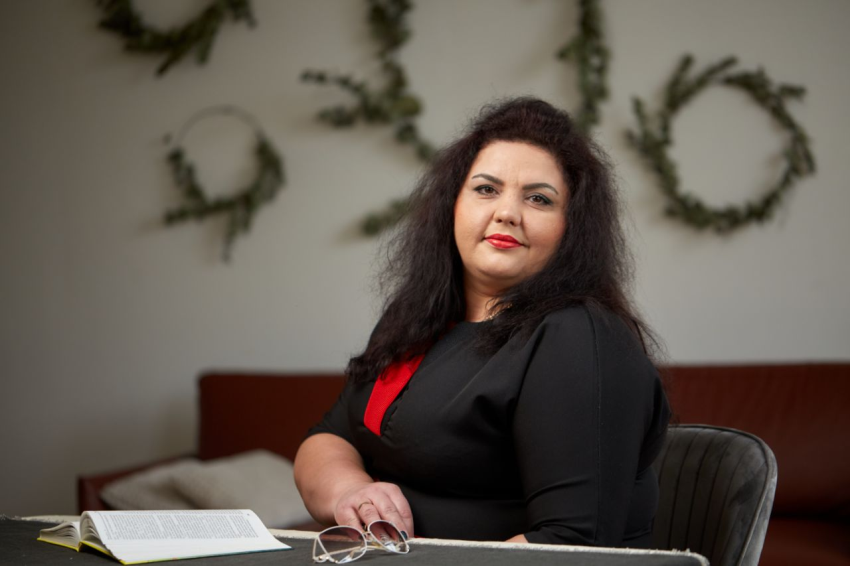 Становська Антоніна Іванівна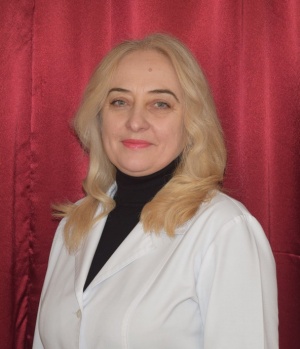 спеціаліст вищої кваліфікаційної категорії, викладач   акушерства, гінекології, невідкладних станів в акушерстві та гінекологіїСобко Ніна Федорівнаспеціаліст вищої кваліфікаційної категорії,викладач методист, викладач   акушерства, гінекології, невідкладних станів в акушерстві та гінекологіїБоршуляк Алла Анатоліївна спеціаліст вищої кваліфікаційної категорії, викладач   акушерства, гінекології, невідкладних станів в акушерстві та гінекологіїСтановська Антоніна Іванівнаспеціаліст вищої кваліфікаційної категорії, викладач   акушерства, гінекології, невідкладних станів в акушерстві та гінекологіїКонтактнийтелефон+38097-65-68-742+38097-98-75-593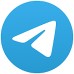 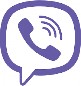 +38098-50-01-465Е-mail:Сторінка освітньої компонентиhttps://kpmu.km.ua/students/electives/223-medsestrynstvo-akusherska-sprava/КонсультаціїСереда з 15.30 до 16.30Онлайн комунікація з використанням відео- або аудіо технологій (Viber: 0976568742; Telegram; електронна пошта; Google Диск ) в робочі дні з 8.15 до 14. 50Вид заняттяКількість годинЛекції12Практичні заняття28Самостійна робота50Рік викла- данняКурсСеместрСпеціальність/Освітньо-професійна програмаКількість кредитів/ годинКількість змістовн ихмодулівВид підсумко вогоконтролюНормативна/ вибіркова2023-2024ІІІІІМедсестринствоАкушерська справа3/901Диферен- ційний залікВибірковаМодуль IМодуль IТема 1.Здоров’я та репродуктивна функція. Основи законодавства України про охорону репродуктивного здоров’я населення. Показники, що характеризують здоров’я нації. Організація, структура і завдання служби планування сім’ї. Переваги планування сім’ї. Консультування. Оцінювання пацієнтів. Принцип “ДОВІРА”Поняття про репродуктивне здоров’я нації. Демографічні показники: народжуваність, смертність, природній приріст населення. Медичні показники: материнська та перинатальна смертність, кількість захворювань, що передаються статевим шляхом; частота безпліддя: жіночого, чоловічого.Показники, що характеризують репродуктивне здоров’я нації.Ознайомлення студентів з динамікою народжуваності, станом здоров’я вагітних, показниками материнської та перинатальної смертності, кількістю абортів, показниками гінекологічної захворюваності, статистикою шлюбів та розлучень.Структура, організація, завдання служби планування сім’ї в Україні. ІНК у роботі служб планування сім’ї, форми та впровадження. Консультування. Оцінювання пацієнтів.Принцип “ДОВІРА”. Основні права пацієнта. Тема 2.Природне планування сім’ї. Невідкладна контрацепціяРегуляція оваріо-менструального циклу. Яєчниковий та матковий цикли. Поняття фертильності. Тест функціональної діагностики овуляції. Методи природного планування сім’ї, їх різновиди, механізм дії, ефективність, переваги та недоліки кожного методу.Показання до невідкладної контрацепції. Види невідкладної контрацепції (КОК, ЧПК, ВМК), їх характеристика. Способи застосування, ефективність, побічні дії, час початку та використання після незахищеного статевого акту.Вивчення показань, способів застосування методів невідкладної контрацепції. Тема 3.Гормональні методи контрацепції. Внутрішньоматкова контрацепція. Бар’єрні методи контрацепції та сперміциди. ДХС. ЕПС. Контрацепція у підлітків.Основні типи гормональної контрацепції. Класифікація контрацептивів: монофазні, двофазні, трифазні. Механізм дії, покази та протипокази до застосування, правила прийому. Пролонговані контрацептиви. Переваги та недоліки. Ін’єкційні контрацептиви (ІК). Імплантанти. Види та механізм дії ВМК. Різновиди бар’єрних методів контрацепції та сперміцидів. Механізм їх дії, ефективність. Показання та протипоказання. “Нова Ринг”, Гормональні пластирі. ДХС. Методи стерилізації жінок та чоловіків.Методи контрацепції, найбільш придатні для підлітків.Тема 4.МЛА. Післяродова та післяабортна контрацепція. Вплив грудного годування на фертильність. МЛА — переваги, ефективність. Правила грудного вигодовування при користуванні методом МЛА.Післяродова контрацепція — можливі методи контрацепції, їх ефективність, побічні дії, методика використання.Післяабортна контрацепція — методи контрацепції, їх характеристика, механізм дії, переваги, недоліки. Контрацепція після ранніх та пізніх абортів.Вивчення показань, способів застосування методів невідкладної контрацепції.Тема 5.Інфекція та репродуктивне здоров’я  Захворювання, що передаються статевим шляхом (ЗПСШ).Профілактика захворювань на ЗПСШ у службі планування сім’ї.Шляхи передачі ВІЛ/СНІД. Заходи щодо профілактики інфекцій серед медичного персоналу лікувальних закладів та службах ПС.Тема 6.Безплідний шлюб. Основи сексологіїДіагностика жіночого та чоловічого безпліддя. Класифікація, причини.         Обстеження подружньої пари. Визначення овуляції у жінки. Обстеження чоловіка.Діагностика імунологічно зумовленого безпліддя. Екстракорпоральне запліднення.Методи лікування безпліддя. Профілактика безпліддя.Основи сексології. Поняття про фізіологію статевого акту. Методи обстеження.Моральне кредо медичного працівника та взаємини в медичному колективі.Модуль IМодуль IТема 1.Здоров’я та репродуктивна функція. Основи законодавства України про охорону репродуктивного здоров’я населення. Показники, що характеризують здоров’я нації. Організація, структура і завдання служби планування сім’ї. Переваги планування сім’ї. Консультування. Оцінювання пацієнтів. Принцип “ДОВІРА”Обстеження репродуктивної системи жінки та чоловіка: збір скарг, даних гінекологічного анамнезу та життя, об’єктивне обстеження органів і систем. Виявлення дійсних проблем пацієнта, оцінювання стану пацієнтів. Участь у проведенні основних та додаткових методів обстеження пацієнтів.Консультування з питань планування сім’ї, його переваги. Модель “Довіра”. Основні права пацієнта. Основні етапи консультування. Опитування пацієнта:	наявність вагітності в пацієнтки;	медичні проблеми, які потребують обережності у використанні контрацептивів;	виявлення проблем, які потребують подальшого обстеження.Обговорення основних переваг планування сім’ї, вивчення законодавчих актів з питань планування сім’ї в Україні. Вивчення та відпрацьовування навичок проведення консультування з планування сім’ї, вивчення права пацієнта.Проводять опитування пацієнтів.Практичні навички:	збирання скарг, анамнезу хвороби, життя;	трактування анамнестичних даних, загального стану, визначення проблем пацієнтів;	відпрацювання навичок ефективного консультування (рольова гра);	вміння провести консультування на трьох етапах;	вміння провести оцінювання пацієнта;	дотримання правил техніки медичної безпеки.Тема 2.Природне планування сім’ї. Невідкладна контрацепція.Визначення естрогеної насиченості організму жінки. Визначення фертильного періоду протягом менструального циклу. Консультування з методів природного планування сім’ї.Вивчення показань, способів застосування методів невідкладної контрацепції. Консультування з методів невідкладної контрацепції, розв’язування клінічних задач.Тема 3.Гормональні методи контрацепціїОбстеження з метою застосування гормональної контрацепції. Вивчення основних видів та характеристик КОК та ЧПК, механізм їх дії. Проведення консультування на всіх етапах по використанню гормональних контрацептивів. Виконання ролі консультанта та пацієнта. Відпрацювання методики введення Депо-Провера (ДМПА).Практичні навички:збирання скарг, анамнезу життя, визначення проблем пацієнтки;проведення відбору пацієнтів для призначення КОК та ЧПК;проведення консультування по КОК та ЧПК;проведення консультування пацієнтів, які користуються гормональними контрацептивами;відпрацювання методики введення ДМПА.Тема 4.Внутрішньоматкова контрацепція. Бар’єрні методи контрацепції та сперміциди.Вивчення механізму дії внутрішньоматкової контрацепції, бар’єрних методів та сперміцидів. Види та ефективність внутрішньоматкової контрацепції.Переваги та недоліки цих методів, можливі ускладнення.Проведення консультування пацієнтів: початкове консультування; консультування при наступних відвідуваннях; консультування після використання внутрішньоматкової контрацепції; консультування по використанню бар’єрних методів та сперміцидів.Практичні навички:	збирання скарг, анамнезу життя, визначення проблем пацієнтки;	консультування по підбору пацієнток, яким підходить внутрішньоматкова контрацепція;	консультування пацієнтки після введення внутрішньоматкової контрацепції;	консультування по використанню бар’єрних методів та сперміцидів; 	навчання пацієнта користуватися презервативом.Тема 5.Контрацепція в підлітків, жінок, старших 35 років, та жінок з медичними проблемами. Добровільна хірургічна стерилізаціяПідстави для виділення підлітків та жінок, старших 35 років, в особливі групи.Фізіологічні та психологічні особливості організму підлітків, соціальне значення контрацепції у них. Методи контрацепції найбільш придатні для підлітків та жінок, старших 35 років.Підхід ВОЗ до оцінки пацієнтів із медичними проблемами, який оснований на критеріях використання контрацептивів. Вплив методів контрацепції на основні системи організму та окремі органи.Добровільна хірургічна стерилізація. Методи стерилізації жінок (перев’язування труб, накладання кілець та ін.) та чоловіків (вазектомія). Переваги та недоліки. Показання та стани, які потребують засобів застереження. Побічні ефекти та їх лікування. Консультування. Гігієна праці медичного персоналу.Вивчення особливостей підліткового віку для використання контрацептивів. Вивчення видів контрацептивів, які можна рекомендувати підліткам. Консультування з різних методів контрацепції, які вживані у жінок, старших 35 років, здорових жінок та жінок з медичними проблемами.Показання до використання методу стерилізації громадян.Практичні навички:	збирання скарг, анамнезу життя, визначення проблем пацієнтки;	консультування підлітків із питань контрацепції;	консультування жінок, старших 35 років та жінок з медичними проблемами;	консультування жінок та чоловіків з питань використання різних методів добровільної хірургічної стерилізації.Тема 6.Метод лактаційної аменореї. Післяродова та післяабортна контрацепціяВивчення переваг і недоліків методу лактаційної аменореї, правил грудного вигодовування. Методи контрацепції, які пропонуються жінкам після пологів та перенесених абортів. Проведення консультування по методам контрацепції.Практичні навички:	проведення консультування з методу лактаційної аменореї;	проведення консультування по підбору методів післяродової та післяабортної контрацепції;	проведення консультування з методів природного планування сім’ї.Тема 7.Диференційований залік.Модуль IМодуль IТема 1.	Біологічні основи репродуктивної системи жінки. Фізіологія оваріо-менструального циклу. Жіночі статеві гормони.Тема 2.	Біологічні основи репродуктивної системи чоловіка. Сперматогенез.Тема 3.Чинні законодавчі акти з планування сім’ї в Україні.Тема 4.Захворювання, що передаються статевим шляхом. Вплив інфекції на репродуктивне здоров’я.Тема 5.Фактори, що негативно впливають на здоров’я жінки. Аборт — медичний й соціальний аспекти. Профілактика непланової вагітності.Тема 6.	Визначення фертильної та нефертильної фази менструального циклу.Тема 7.	Фактори безплідного шлюбу. Профілактика жіночої та чоловічої неплідності.Критерії оцінюванняРівень компетентностіОцінка занаціональною шкалоюОцінка занаціональною шкалоюКритерії оцінюванняРівень компетентностіЕкзаменДиферен-ційован ий залікСтудент виявляє особливі творчі здібності, вміє самостійно здобувати знання, без допомоги викладача знаходить та опрацьовує необхідну інформацію, вміє використовувати набуті знання і вміння для прийняття рішень у нестандартних ситуаціях, переконливо аргументує відповіді, самостійно розкриває власні обдарування інахилиВисокий (творчий)відмінноЗараховано з оцінкою«відмінно»Студент вільно володіє вивченим обсягом матеріалу, застосовує його на практиці, вільно розв’язує вправи і задачі у стандартних ситуаціях, самостійно виправляє допущеніпомилки, кількість яких незначнаДостатній (конструктивно варіативний)добреЗараховано з оцінкою «добре»Студент вміє зіставляти, узагальнювати, систематизувати інформацію під керівництвом викладача; в цілому самостійно застосовувати її на практиці; контролювати власну діяльність; виправляти помилки, серед яких є суттєві, добирати аргументи для підтвердження думокДостатній (конструктивно варіативний)добреЗараховано з оцінкою «добре»Студент відтворює значну частину теоретичного матеріалу, виявляє знання і розуміння основних положень; з допомогою викладача може аналізувати навчальний матеріал, виправляти помилки, серед яких єзначна кількість суттєвихСередній (репродуктивний)задовільноЗараховано з оцінкою«задовільно»Студент володіє навчальним матеріалом на рівні, вищому за початковий, значну частину його відтворює на репродуктивному рівніСередній (репродуктивний)задовільноЗараховано з оцінкою«задовільно»Критерії оцінюванняРівень компетентностіОцінка за національною шкалоюОцінка за національною шкалоюКритерії оцінюванняРівень компетентностіЕкзаменДиферен-ційован ий залікСтудент володіє матеріалом на рівні окремих фрагментів, що становлять незначну частину навчального матеріалуСтудент володіє матеріалом на рівні елементарного розпізнання і відтворення окремих фактів, елементів, об’єктівНизький (рецептивно- продуктивний) з можливістю повторного складання семестровогоконтролюнезадовільноне зараховано